Informatyka, kl. 2b						Wtorek, 15 czerwca 2020Temat: Kot na wakacjach – programujemy w Scratchu.Wejdź na stronę: https://scratch.mit.edu/projects/editor/?tutorial=getStartedi i postępuj według instrukcji poniżej.  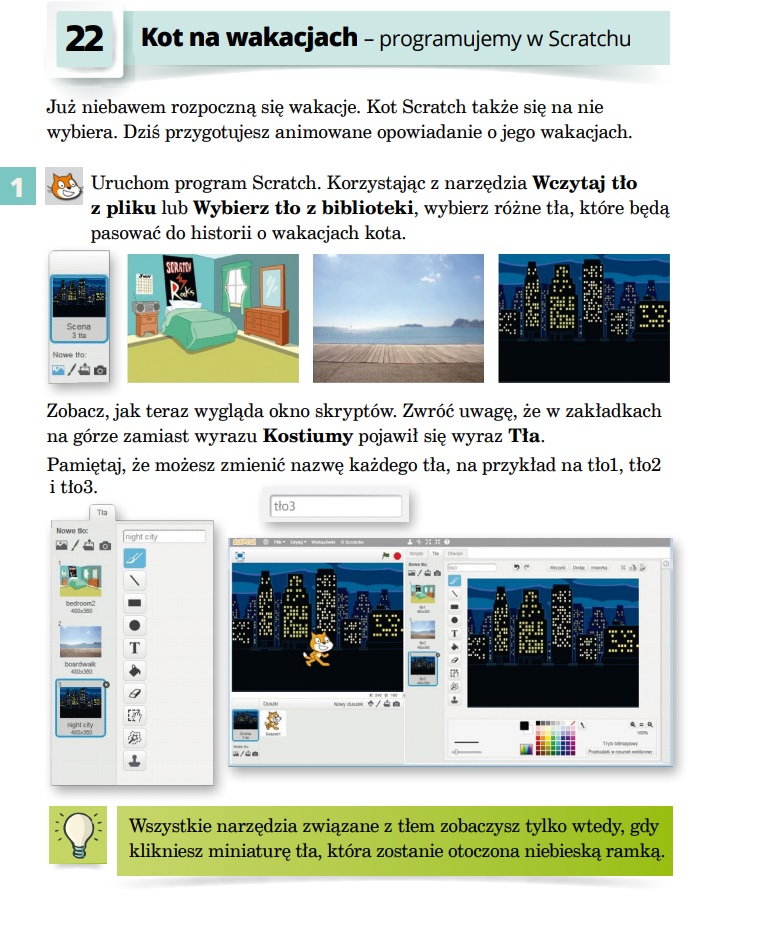 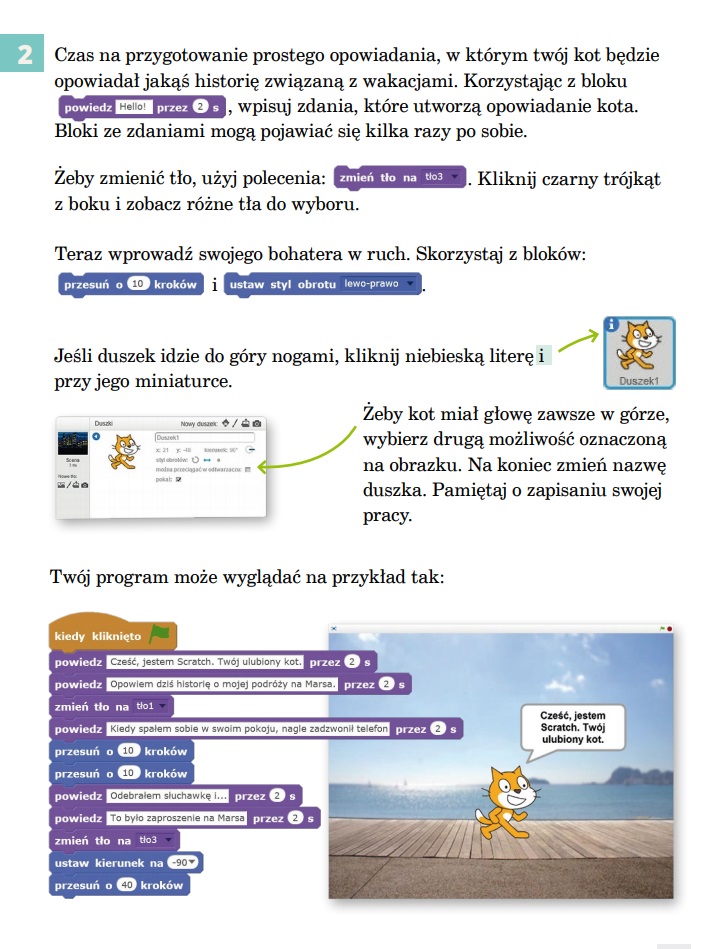 Miłej zabawyAldona Omen-Wrzesińska